APPLICATION FORM FOR THE COMPETITION 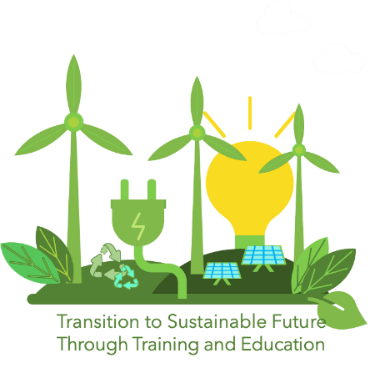 FOR THE BEST DRAWING Project Title: TRANSITion to Sustainable Future Through Training and Education – TRANSIT The primary schools and their pupils of ages 7-11 are invited to take part in the competition for the best drawing depicting renewable energy, organized by TRANSIT project. The winner of the competition will receive a present offered by the organiser, while the school of the winner will receive a national trophy and 300 Eur. If you are willing to participate in the competition, please complete and sign this application form and return it to the following email address with attached drawings (as photos or scanned versions) .General data * Please, insert rows for each participating drawing.Drawings Attach the drawings. Please, indicate clearly the serial number of each drawing. Participant’s statements Please tick the appropriate boxes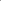 I certify that all information provided in this application form is correct. I agree to take part in the competition for the best drawing.I confirm that each participating child-author gave consent to have the drawing published on the TRANSIT project and EU platforms. _____________________                     ______________                        __________Name of Participant                                Date                                               SignaturePrimary school name Primary school name Address Address E-mail address E-mail address Website Website Drawing 1Author’s name and surnameDrawing 1Age Drawing 1GenderDrawing 1Title of drawing Drawing 2Author’s name and surnameDrawing 2Age Drawing 2GenderDrawing 2Title of drawing Drawing 3Author’s name and surnameAge GenderTitle of drawing Drawing 4Author’s name and surnameAge GenderTitle of drawing Drawing 5Author’s name and surnameAge GenderTitle of drawing Drawing 6Author’s name and surnameAge GenderTitle of drawing 